National Spelling Curriculum: Year 3 and 4Most people read words more accurately than they spell them. The younger pupils are, the truer this is. Once pupils have learnt more than one way of spelling particular sounds, choosing the right letter or letters depends on their either having made a conscious effort to learn the words or having absorbed them less consciously through their reading. The government has produced word-lists for years 3 and 4 that are statutory. All children must learn these words by the end of year 4. The lists are a mixture of words pupils frequently use in their writing and those that they often misspell. Some of the listed words are quite challenging.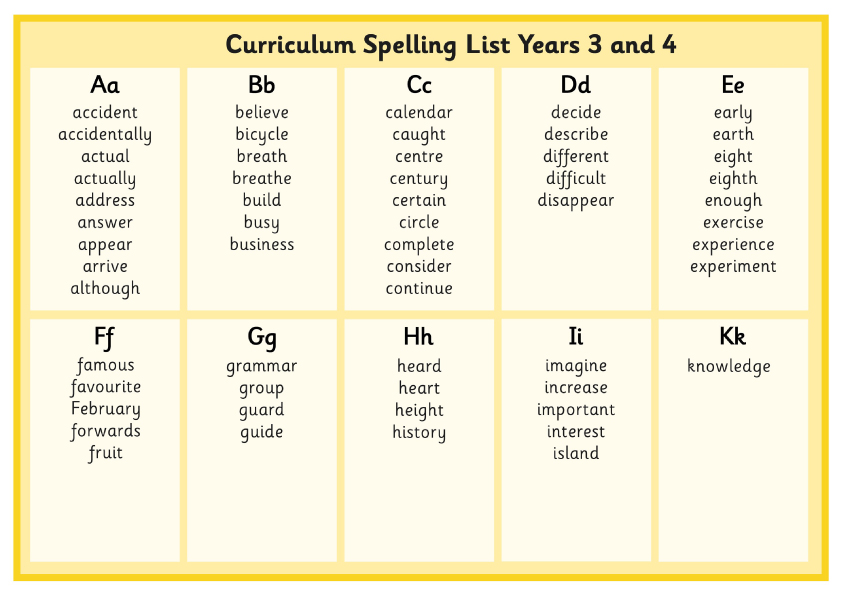 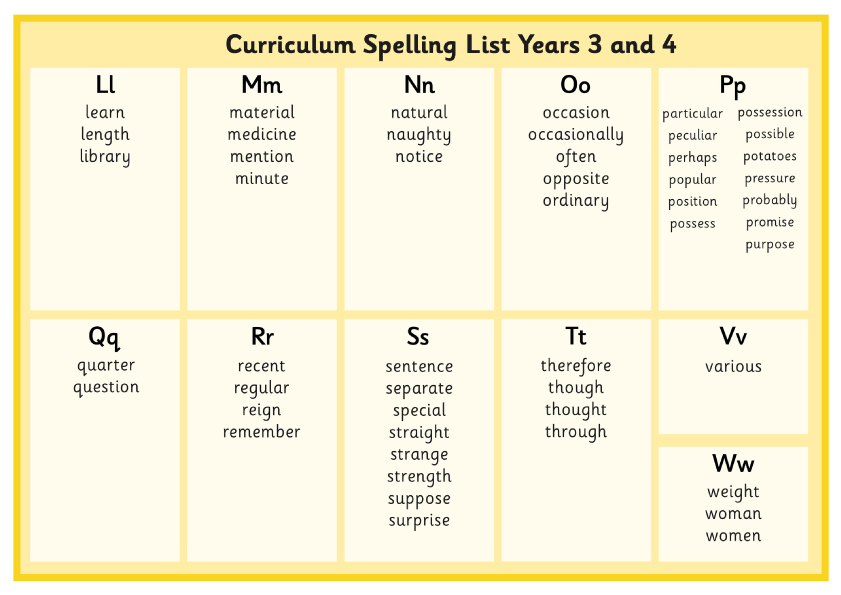 